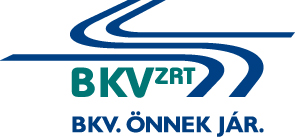 Műszaki mentőszer jármű beszerzésee-versenyeztetési eljárásEljárás száma: BKV Zrt. VB-251/17.AJÁNLATI FELHÍVÁSBudapest, 2017. AJÁNLATI  FELHÍVÁSAjánlatkérő neve:		Budapesti Közlekedési Zártkörűen Működő Részvénytársaság Beszerzési Főosztály1980 Budapest, Akácfa u. 15. Telefon/Fax: 322-64-38E-mail: kozbeszerzes@bkv.huAz eljárás száma: BKV Zrt. VB-251/17.A beszerzés tárgya és mennyisége:A beszerzés tárgya: Műszaki mentőszer jármű beszerzéseA beszerzés mennyisége: 1 db3.	Részajánlattételi lehetőség Ajánlatkérő csak teljes körű ajánlatot fogad el.4.	A beszerzés tárgyával kapcsolatos műszaki, minőségi követelményekA beszerzés tárgyával kapcsolatos részletes műszaki követelményeket a jelen Ajánlati felhívás 1-es számú függeléke (Műszaki specifikáció – speciális műszaki mentőszer tehergépkocsi) tartalmazza.Egyéb követelmények:Dokumentáció igény: magyar nyelvű műszaki minősítési tanúsítványokat is tartalmazó műszaki dokumentáció, elektromos és mechanikus javítási-, karbantartási dokumentáció, járművezetői kezelési utasítás rendelkezésre bocsátása a jármű átadás-átvételekor.Ajánlattevőnek a jótállási időszakban az előírt kötelező szervizeket díjmentesen biztosítani kell. Ennek érdekében a jelentkezőnek Magyarországon, Budapest 50 km-es körzetén belül rendelkeznie kell saját vagy szerződött szakszervizzel, melyről ajánlatában nyilatkozni köteles.Nyertes ajánlattevő köteles biztosítani Ajánlatkérőnek, alkalmanként legfeljebb 6 fő részére, hogy a jármű gyártásának teljes fázisát felölelően, gyártásközi ellenőrzést végezhessen gyártó telephelyén (fő külső beszállítókra is kiterjesztve), legfeljebb 2 alkalommal, összesen 4 munkanap időtartamban. Nyertes ajánlattevőnek biztosítania kell az ellenőrzésekhez szükséges utazás tárgyi és személyi feltételeit, a szállást és ellátást, a szakmai kíséretet és szükség esetén tolmácsot (a teljes szerződéses és futamidő alatt a kommunikáció hivatalos nyelve a magyar). A megrendelői gyártásközi ellenőrzések során felmerülő költségek nyertes ajánlattevőt terhelik.Oktatás: 2 csoport kezelőszemélyzet képzése. Az oktatási költség az ajánlati ár részét kell, hogy képezzeAz ajánlattevőnek a szakmai ajánlat részeként csatolnia kell a megajánlott jármű leírását, műszaki paramétereit.5.	Teljesítési határidő:Legkésőbb 2017. december 31. Ajánlattevőnek kifejezetten nyilatkoznia kell a teljesítési határidőről. A megrendelés módja és teljesítés helyei:Az Eladó által megjelölt budapesti telephelyen, vagy ennek hiányában a Vevő budapesti telephelyén.Szerződést biztosító mellékkötelezettségek:Ajánlatkérő késedelmes teljesítés esetén naponta 0,5%, hibás teljesítés, illetve a teljesítés meghiúsulása esetén 20%-os kötbért érvényesíthet. A részletes szabályokat a szerződéstervezet tartalmazza.A jótállási kötelezettség teljesítés megkezdésének késedelme is késedelmes teljesítésnek minősül, ebben az esetben a kötbér mértéke napi 75.000 Ft, legfeljebb 450.000 Ft.Hibás teljesítés esetén a kötbér alapja a Vételár, mértéke annak 20%-ával megegyező összeg.Hibás teljesítésnek minősül az is, amennyiben a hiba jótállási kötelezettség teljesítése körében merül fel, a hibás teljesítési kötbér mértéke ebben az esetben napi 75.000 Ft, legfeljebb 450.000 Ft.Ajánlattevőnek az átvételtől számított, legalább 12 hónap jótállást kell vállalnia a termékre. A javítási, karbantartási, valamint a javító alkatrészellátás a maximális időre terjedjen ki a gyártói szakszervizben.Ajánlattevőnek ajánlatában kifejezetten nyilatkoznia kell az általa vállalt jótállás időtartalmáról. Ajánlatkérő a megajánlott jótállást külön szempontként értékeli.Az ellenszolgáltatás teljesítésének feltétele:A szerződés tárgyát képező leszállított áruk ellenértékének kiegyenlítése a megrendelés teljesítésének Ajánlatkérő általi igazolását követően, az Ajánlatkérőhöz benyújtott számla alapján, a számla kézhezvételétől számított 30 (harminc) naptári napon belül, átutalással történik. Ajánlatkérő előleget nem fizet.Ajánlatkérő késedelmes fizetése esetén a Ptk. 6:155 §-ban rögzítettek szerint fizet késedelmi kamatot.Ajánlattevőkkel szemben támasztott műszaki, szakmai alkalmassági követelményekA szerződés teljesítésére alkalmasnak minősül az ajánlattevő (közös ajánlattevő), ha rendelkezik a felhívás feladását megelőző 72 hónap során teljesített, legalább 1 darab műszaki mentőszer jármű gyártására, forgalmazására vagy szállítására vonatkozó referenciával.Műszaki alkalmasság igazolására kért adatok és tények (igazolás módja)Az ajánlattevőnek (közös ajánlattevőnek) ismertetnie kell a felhívás megküldését megelőző 72 hónap során végzett legjelentősebb teljesítéseit. A referencia nyilatkozatnak legalább a következő adatokat kell tartalmaznia: szállítás ideje (év, hónap) és helye, szerződést kötő másik fél megnevezése, szállítás pontos tárgya és mennyisége, továbbá nyilatkozni kell arról, hogy a teljesítés az előírásoknak és a szerződésnek megfelelően történt-e.Az ajánlattevő által az ajánlathoz kötelezően csatolandó igazolások, nyilatkozatok:Az ajánlatban meg kell jelölni az Ajánlattevő által a szerződés teljesítéséhez igénybe venni kívánt alvállalkozókat, valamint nyilatkoznia kell az alvállalkozó által végzendő tevékenységről, és annak a teljes ajánlatra vonatkozó mértékéről.Ajánlati árak: Az ellenszolgáltatás értékét áfa nélkül, az 1. sz. melléklet (Ajánlattételi nyilatkozat) kitöltésével egy összegben, magyar forintban kell megadni. Az ajánlati árnak tartalmaznia kell a szerződésszerű teljesítéshez szükséges összes járulékos gyártási, munka-, anyag-, szállítási, felszerelési és egyéb költségeket – ideértve a fuvarozás, tárolás, rakodás, csomagolás, hatósági engedélyek /oktatás, betanítás költségeit is – valamint a különféle vámköltségeket és adókat az általános forgalmi adó kivételével.Részvételre jelentkezés:Amennyiben Ajánlattevő az eljárásban részt kíván venni, részvételi szándékát 2017. augusztus 23-án 10.00 óráig jelezze a kozbeszerzes@bkv.hu e-mail címen.  Az eljárásban való részvétel és a jelentkezés előfeltétele, hogy Ajánlattevő regisztrációval rendelkezzen az Electool tendereztető rendszerben.  A részvételi szándék jelzésekor kérjük, Ajánlattevő Electool rendszerben regisztrált e-mail címét megadni. Felhívjuk az Ajánlattevők figyelmét, hogy amennyiben még nem regisztrált az Electool tendereztető rendszerében, arról időben intézkedjen (a regisztrációra akár egy munkanapot is igénybe vehet), mert csak érvényes regisztrációval tud érvényes jelentkezést leadni az előzőekben meghatározott határidőre.Ha az eljárás iránt érdeklődését jelezte, Ajánlatkérő Ajánlattevőnek az Electool tendereztető rendszeren keresztül az eljárásban való részvételre feljogosító meghívót küld.Az eljárás lefolytatása, ajánlatok benyújtása:Az eljárással kapcsolatos kérdések feltevése, információ kérése 2017. augusztus 24-én 10:00-ig kizárólag írásban a www.electool.hu felületen keresztül tehető.Felhívjuk a figyelmet, hogy az eljárásban kizárólag az elektronikus rendszerben van lehetőség az ajánlat benyújtására. Az ajánlatot és a csatolandó igazolásokat, nyilatkozatokat kitöltve és cégszerűen aláírva, digitalizálva az Electool oldalára (https://electool.com/sourcingtool/) kell feltölteni. Kérjük, hogy Ajánlattevő ajánlatában az ajánlattételi nyilatkozatban adja meg az elérhetőségéhez szükséges adatokat: ajánlattevő cég neve, székhelye, telefonszáma, telefax-száma, a kapcsolattartó személy neve, beosztása. Az ajánlattételi nyilatkozat aláírásával az Ajánlattevő kifejezetten nyilatkozik a szerződéstervezet elfogadásáról. Az ajánlatok benyújtásának (feltöltésének) határideje (ajánlattételi határidő):2017. augusztus  hó  31   nap 12  óra 00  perc Az ajánlati árak megtekintése:2017. augusztus  hó  31   nap 12  óra 01  percAz ajánlatok elbírálásának szempontja:Ajánlatkérő az Ajánlati felhívásban, meghatározott feltételeknek megfelelő ajánlatokat (részenként) a legjobb ár-érték arány szempont alapján értékeli, a következő szempontok és súlyszámok alapján:Az ajánlatok részszempontok szerinti tartalmi elemeinek értékelése során adható pontszám alsó és felső határa: 1-10.Az egyes részszempontokra adott értékelési pontszámok az adott részszempont súlyszámával megszorzásra kerülnek. Az így kapott szorzatok ajánlatonként összeadásra kerülnek. Az az ajánlat a legjobb ár-érték arány szerint a legelőnyösebb, amelynek az összpontszáma a legnagyobb.1. részszempont: Ajánlati ár áfa nélkül (Ft):A 1. részszempont esetében az értékelés fordított értékarányosítás módszere szerint kerülnek értékelésre az ajánlatok az alábbiak szerint:A legkedvezőbb tartalmi elem (legalacsonyabb ajánlati ár) a maximális pontszámot kapja, a többi ajánlat tartalmi elemei pedig a legkedvezőbb tartalmi elemhez viszonyítva az alábbi képlet alapján arányosan kiszámított pontszámot kapnak:P =  A legjobb/A vizsgált*(Pmax-Pmin)+Pmin  ahol:  P: a vizsgált ajánlati árra vonatkozó pontszámPmax: az értékelés során adható pontszám felső határa (azaz 10 pont) Pmin: az értékelés során adható pontszám alsó határa  (azaz   1 pont) Alegjobb: a legalacsonyabb éves ajánlati ár összesen Avizsgált: a vizsgált ajánlatban szereplő éves ajánlati ár összesen  Az előzőek szerinti pontszám a kerekítés szabályai szerint kettő tizedes jegyre kerül kerekítésre.A kapott értékelési pontok két tizedesjegy pontosságig kerülnek kiszámításra.Az ajánlati árat úgy kell megadni, hogy az tartalmazza az összes, a teljesítéssel összefüggő költséget.2. részszempont: Vállalt jótállási idő (hónap)A 2. részszempont esetében az értékelés a fentiekben meghatározott pontkiosztás szerint történik.Ajánlattevő csak a táblázatban meghatározott időtartamú jótállási határidőre nyújthat be ajánlatot.A kötelezően vállalandó 12 havi jótállásért az ajánlattevő 1 pontot kap, a maximálisan vállalható jótállási idő 36 hónap. Hiánypótlás:Az Ajánlatkérő a versenyeztetési eljárás során az Ajánlattevők részére teljes körű hiánypótlási lehetőséget biztosít. Ajánlatkérő a hiánypótlási felhívásban pontosan megjelölt hiányokról és a hiánypótlási határidőről elektronikus úton írásban tájékoztatja az Ajánlattevőket.Az ajánlati kötöttség: Ajánlattevő ajánlati kötöttsége az ajánlattételi határidő lejártával kezdődik. Az ajánlattevő ajánlatát e határidő lejártáig módosíthatja vagy visszavonhatja. Az ajánlati kötöttség az eredményhirdetéstől számított 30 napig tart azzal, hogy ezen időpontot követően ajánlatkérő nyilatkozatot kérhet az ajánlat további fenntartására. Amennyiben ajánlattevő nem nyilatkozik, azt ajánlatkérő úgy tekinti, hogy ajánlatát fenntartja.Ajánlatkérő az ajánlattételi határidő lejártáig visszavonhatja a felhívást.Eredményhirdetés:Az Ajánlatkérő az eljárás eredményéről írásban értesíti az Ajánlattevőket az árlejtés (ártárgyalás) napját követő 30. napig. Ajánlatkérő az ajánlatok megfelelő értékelése érdekében jogosult az eredményhirdetés napját elhalasztani, amelyről írásban értesíti ajánlattevőket. Egyéb rendelkezések:Az Ajánlatkérő fenntartja a jogot, hogy a szerződéses feltételekről vagy a benyújtott ajánlatok értékelésének eredményétől függően tárgyalást tartson.Egy ajánlattevő esetén Ajánlatkérő ártárgyalást tarthat. Amennyiben a legkedvezőbb ajánlat meghaladja az Ajánlatkérő rendelkezésére álló fedezet összegét, Ajánlatkérő ártárgyalást tart. A tárgyalás tartásáról, azok menetéről az Ajánlatkérő egyidejűleg tájékoztatja valamennyi érvényes ajánlatot benyújtó Ajánlattevőt.Az ártárgyalás alapján kitöltött részletes ártáblázatot az ajánlattevő köteles az ártárgyalást követő 2 munkanapon belül aláírva elektronikus úton pdf. vagy .jpg formátumban a kozbeszerzes@bkv.hu e-mail címre vagy a 322-6438-as faxszámra megküldeni. Abban az esetben, ha az ajánlattevők száma nem teszi lehetővé a valódi versenyt, Ajánlatkérő jogosult új ajánlattételi határidő kitűzésével újabb Ajánlattételre felhívni az Ajánlattevő(ke)t, újabb Ajánlattevők bevonásával egyidejűleg.Az Ajánlatkérő fenntartja a jogot, hogy az ajánlatok elbírálása során az eljárást eredménytelennek nyilvánítsa és adott esetben a legkedvezőbb ajánlatot benyújtó ajánlattevővel szemben a szerződés megkötését megtagadja. A szerződés a nyertes ajánlattevővel, írásban jön létre, mindkét fél általi aláírás időpontjában.1. számú mellékletAjánlattételi nyilatkozatAjánlatkérő:	Budapesti Közlekedési Zártkörűen Működő Részvénytársaság	Gazdasági Igazgatóság, 	Beszerzési Főosztály 	1072 Budapest, Akácfa u. 15. Az eljárás tárgya: Műszaki mentőszer jármű beszerzéseAz eljárás száma: VB-251/17.AjánlattevőcégadataiNév:	Székhely:	Adószám: …………………………………………………………………….Cégjegyzékszám: ……………………………………………………………Cégjegyzésrejogosultszemélyneve:	E-mail cím: ………………………………………………………………….Telefonszám:	Kapcsolattartásra kijelölt személy neve, elérhetősége (e-mail cím/telefon/fax szám): ………………	Ajánlati ár a bírálati szempont szerint:Alulírottak kijelentjük, hogy a felhívásban, a kiegészítő mellékletekben és szerződés tervezetben foglalt feltételeket elfogadjuk, jelen ajánlatunkat a szerződéskötésig fenntartjuk.……………………, 2017. év ................... hó ........ nap	.....		Ajánlattevő cégszerű aláírása2. számú mellékletNyilatkozat az Alvállalkozó(k)rólCímzett:	Budapesti Közlekedési Zártkörűen Működő Részvénytársaság	Gazdasági Igazgatóság	Beszerzési Főosztály	1072 Budapest Akácfa u. 15.Az eljárás tárgya: Műszaki mentőszer jármű beszerzéseAz eljárás száma: VB-251/17.Alulírott ...................................(név) a ………………………………….(cég neve), mint Ajánlattevő nevében nyilatkozattételre jogosult személy a BKV Zrt., mint Ajánlatkérő BKV Zrt. VB-251/17. számú, „Műszaki mentőszer jármű beszerzése” tárgyú eljárásában nyilatkozom, hogy a felhívásban megjelölt tevékenység elvégzéséhez az alábbiakban megnevezett alvállalkozók bevonását tervezzük:……………………, 2017. év ................... hó ........ nap	.....		Ajánlattevő cégszerű aláírása3. számú mellékletVersenyeztetési eljárásban ajánlattevői nyilatkozat(kizáró okok nyilatkozata)Az eljárás tárgya: Műszaki mentőszer jármű beszerzéseAz eljárás száma: VB-251/17.Alulírott 	, mint a(z) 	….................. (cégnév, székhely) cégjegyzésre jogosult képviselője jelen nyilatkozat aláírásával kijelentem, hogy a(z) …………………………… (cégnév) mint Ajánlattevőa)	Nem áll végelszámolás, felszámolási eljárás, cégbírósági törvényességi felügyeleti- (megszüntetési), csődeljárás vagy végrehajtás alatt;b)	Nem függesztette fel tevékenységét; c)	Nem követett el gazdasági illetőleg szakmai tevékenységével kapcsolatban jogerős bírósági ítéletben megállapított bűncselekményt;d)	Nem került jogerősen eltiltásra közbeszerzési eljárásokban való részvételtől;e)	Nem szolgáltatott hamis adatot korábbi – három évnél nem régebben lezárult – közbeszerzési eljárásban;f) A BKV Zrt-vel szemben nem állt illetve nem áll polgári peres eljárásban, egyéb jogvitában, nincs a BKV Zrt-vel szemben fennálló, lejárt kötelezettsége, nem, vagy nem volt tulajdonosa, tisztségviselője olyan gazdasági társaságnak, amelynek kiegyenlítetlen tartozása van vagy maradt fenn a BKV Zrt-vel szemben.Tudomásul veszem, hogy a kizáró okok fennállta vagy azok eljárás során történő bekövetkezése esetén Ajánlatkérő az ajánlatomat érvénytelenné nyilváníthatja.……………………, 2017. év ................... hó ........ nap	.....		Ajánlattevő cégszerű aláírása4/A. számú melléklet(1/3 oldal)nYILATKOZATaz adózásról és a tényleges tulajdonosrólA * megjelölt nyilatkozatok közül a megfelelő választandó.A) Alulírott ................................., mint a(z) ...................................................... képviseletére jogosult személy kijelentem, hogy az általam képviselt vállalkozás olyan társaságnak minősül, melyet szabályozott tőzsdén jegyeznek.**Kelt …………, 2017. év …hó….nap	………………………………..Ajánlattevő cégszerű aláírásaVAGY*B) Alulírott ................................., mint a(z) ...................................................... képviseletére jogosult személy kijelentem, hogy az általam képviselt vállalkozás olyan társaságnak minősül, melyet nem jegyeznek szabályozott tőzsdén.***Kelt …………, 2017. év …hó….nap	………………………………..Ajánlattevő cégszerű aláírása** amennyiben ajánlatkérő szabályozott tőzsdén jegyzett társaság*** amennyiben ajánlatkérő szabályozott tőzsdén nem jegyzett társaság. Ebben az esetben szükséges a tényleges tulajdonosok köréről nyilatkozni.4/B. számú melléklet (2/3 oldal)Tényleges tulajdonosok ** **Kijelentem, hogy az általam képviselt társaság – a pénzmosás és a terrorizmus finanszírozása megelőzéséről és megakadályozásáról szóló 2007. évi CXXXVI. törvény 3. § r) pontja szerinti definiált – tényleges tulajdonosa megismerhető és az alábbi tényleges tulajdonosok rendelkeznek tulajdonosi részesedéssel:VAGY*Kijelentjük, hogy az általunk képviselt társaság a pénzmosásról szóló törvény 3. § ra)-rd) pontja szerint definiált tényleges tulajdonossal nem rendelkezik, így a 3. § re) pontja alapján az vezető tisztségviselő(k) nevéről és állandó lakhelyéről nyilatkozunk:	………………………………..Ajánlattevő cégszerű aláírása** ** A tényleges tulajdonosok köréről csak abban az esetben nem szükséges nyilatkozni, ha ajánlattevő gazdasági társaságot szabályozott tőzsdén jegyzik.4/c. számú melléklet (3/3 oldal)Nyilatkozat a 25%-ot meghaladó mértékben tulajdoni résszelvagy szavazati joggal rendelkező szervezetekrőlKijelentem, hogy az általam képviselt társaságban az alábbiakban megjelölt jogi személy vagy személyes joga szerint jogképes szervezetek rendelkeznek 25%-ot meghaladó részesedéssel:Kijelentem továbbá, hogy a fent megjelölt szervezetek vonatkozásában (ha van ilyen) is fennállnak az alábbiakban meghatározott feltételek.a) EU-, EGT- vagy OECD-tagállamban rendelkezik adóilletőséggel vagy olyan 	államban rendelkezik adóilletőséggel, mellyel Magyarországnak kettős adózás elkerüléséről szóló egyezménye van.VAGY*	b) a szerződéssel kapcsolatban megszerzett jövedelme az adóilletősége szerinti országban nem adózik kedvezményesebben (a jövedelemre kifizetett végleges, adó-visszatérítések után kifizetett adót figyelembe véve), mint ahogy a gazdasági szereplő az adott országból származó belföldi forrású jövedelme után adózna (ennek a feltételnek nem kell eleget tennie a gazdasági szereplőnek, ha Magyarországon bejegyzett fióktelepe útján fogja teljesíteni a szerződést és a fióktelepnek betudható jövedelemnek minősülne a szerződés alapján kapott jövedelem).a) Kijelentem, hogy a fent megjelölt szervezetek – pénzmosás és a terrorizmus finanszírozása megelőzéséről és megakadályozásáról szóló 2007. évi CXXXVI. törvény 3. § r) pontja szerinti definiált – tényleges tulajdonosa megismerhető.VAGY*b) Kijelentem, hogy a fent megjelölt szervezetek a pénzmosás és a terrorizmus finanszírozása megelőzéséről és megakadályozásáról szóló 2007. évi CXXXVI. törvény 3. § r) pontja szerinti tényleges tulajdonosa nincs.A * megjelölt nyilatkozatok közül a megfelelő aláhúzásával, vagy a nem megfelelő törlésével jelölhetőKelt …………, 2017. év …hó….nap	………………………………..  Ajánlattevő cégszerű aláírása5. SZÁMÚ mellékletReferencianyilatkozat……………………, 2017. év ................... hó ........ nap	.....		Ajánlattevő cégszerű aláírása6. számú mellékletEgyéb nyilatkozatAz eljárás tárgya: Műszaki mentőszer jármű beszerzéseAz eljárás száma: VB-251/17.Alulírott ................................., mint a(z) ...................................................... képviseletére jogosult személy nyilatkozom, hogyaz Ajánlati felhívásban és annak valamennyi mellékletében, a szerződés tervezetben, valamint az ajánlatkérő által esetlegesen tett pontosításokban és kiegészítésekben, kiegészítő tájékoztatásban foglalt feltételeket mindenben tudomásul vettük és elfogadjuk, a szerződés megkötésére és teljesítésére vállalkozunk az Ajánlattételi nyilatkozatban megadott ellenszolgáltatás ellenében,a szerződés megkötést követően azonnal készek vagyunk teljesíteni,a jármű átadás-átvételekor a magyar nyelvű műszaki minősítési tanúsítványokat is tartalmazó műszaki dokumentációt, elektromos és mechanikus javítási-, karbantartási dokumentációt, járművezetői kezelési utasítást rendelkezésre bocsátjuk,a jótállási időszakban előírt kötelező szervizeket díjmentesen biztosítjuk. Ennek érdekében rendelkezünk Budapest 50 km-es körzetén belül saját, vagy szerződött szakszervizzel, melynek elérhetősége: ………………………………………………………………..............biztosítjuk Ajánlatkérőnek, hogy alkalmanként legfeljebb 6 fő részére a jármű gyártásának teljes fázisát felölelően gyártásközi ellenőrzést végezhessen a gyártó telephelyén (fő külső beszállítókra is kiterjesztve), legfeljebb 2 alkalommal, összesen 4 munkanap időtartamban. Biztosítjuk az ellenőrzésekhez szükséges utazás tárgyi és személyi feltételeit, a szállást és ellátást, a szakmai kíséretet és szükség esetén tolmácsot (a teljes szerződés és futamidő alatt a kommunikáció hivatalos nyelve a magyar). A megrendelői gyártásközi ellenőrzések során felmerülő költségek a nyertes ajánlattevőt terhelik,biztosítjuk az oktatást 2 csoport kezelőszemélyzet részére. Az oktatási költség az ajánlati ár részét képezi.……………………, 2017. év ................... hó ........ nap	.....		Ajánlattevő cégszerű aláírásaMegnevezésMellékletAjánlattételi nyilatkozat1 sz. mellékletNyilatkozat igénybe venni kívánt alvállalkozó(k)ról2 sz. mellékletNyilatkozat a kizáró okokról3 sz. mellékletNyilatkozat adózásról és tényleges tulajdonosokrólNyilatkozat a 25%-ot meghaladó mértékben tulajdoni résszelvagy szavazati joggal rendelkező szervezetekről4 sz. mellékletReferencia nyilatkozat5 sz. mellékletEgyéb nyilatkozat6 sz. mellékletAlkalmasság igazolására előírt dokumentumokMegajánlott jármű műszaki leírása1 sz. függelékÉrtékelési szempontSúlyszámÉrtékelési módszer1.Ajánlati ár áfa nélkül (Ft)80fordított arányosítás2.Jótállás vállalása (hónap)2036 hónap 10 pont,30 hónap 7 pont,24 hónap 5 pont,18 hónap 3 pont,12 hónap 1 pont.Részszempont szempontAjánlati értékAjánlati ár……….……………..,-FtVállalt jótállás (legalább 12 hónap)..……………… hónapSorszámAlvállalkozó cég neve, székhelyeTevékenység megnevezéseKözreműködés mértéke (%)1.2.stb.NévLakcímNévLakcím25%-ot meghaladó mértékben tulajdoni résszel vagy szavazati joggal rendelkező szervezet neve25%-ot meghaladó mértékben tulajdoni résszel vagy szavazati joggal rendelkező szervezet címeTeljesítés ideje(év)Szerződést kötő másik fél megnevezéseA szállítás/szolgáltatástárgyaésmennyisége (évenkénti bontásban)Ellenszolgál-tatás összege (évenkénti bontásban)A teljesítés megfelelő voltA referenciát igazoló személy neve, elérhetősége